Факултет за пословне студије и право,Универзитет Унион „Никола Тесла“- БеоградТабела која показује повезаност исхода, активности студената, учења и процене на предмету СИСТЕМИ БЕЗБЕДНОСТИ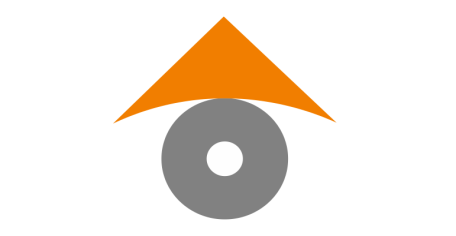 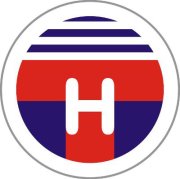 ИСХОДИАКТИВНОСТИ СТУДЕНАТАМЕТОДЕ УЧЕЊАМЕТОД ПРОЦЕНЕСИСТЕМИ  БЕЗБЕДНОСТИУсвојена теоријска знања студената о системима међунанродне и националне безбедности; да познају и разумеју концепте и нивое безбедности; да познају и упоређују системе националне безбедности земаља окружења, Европе и света; да разумеју организацију и функционисање система националне безбедности Републике Србије; да разумеју организацију и функционисање подсистема система националне безбедности Републике Србије, посебно Система одбвране, Система унутрашње безбедности и Безбедносно-обавештајног система; да развију самосталани критички приступ у тумачењу безбедносних процеса итворевина.Похађање теоријске наставе и вежби;практични рад и израда семинарског рада;анализа студија случајева разних земаља, дискусије - дебате, претраживање базе података, провера знања: колоквијум,завршни испитСлушањем предавања , учешћем у дискусијама - дебатама у настави,  разменом идеја, Слушањем предавања госта из система безбедности РС (Војска, Полиција, службе безбедности)Непосредно упознавање са подсистемима система безбедности током наставне посете (Систем одбране, Полиција, Безбедносно-обавештајни систем)читањемлитературе и стручних текстова, читањем садржаја који су  презентовани визуелним техникама у Power Point презентацији и другог писаног материјала. Преслушавањем  предавања наставника преко Е-индекса; претраживање базе података, консултације са наставником, разговор са другим студентима, понављање усвојеног градиваПраћење присуства и интерактивност на предавањима и вежбама, припремљености и залагање за наставу, процена усменог излагања, знања, аналитичког размишљања,према унапред утврђеним критеријумима